Разница в воспитании мальчиков и девочек«Глаза дочери – в сердце отца, глаза мальчика – в сердце матери». Так говорит народная мудрость, и вы можете легко увидеть это в обычной жизни. Мамы больше привязаны к сыновьям, отцы – к дочерям. И наоборот – мальчиков связывают чувства с мамой, а девочек – с отцом.Сыновья очень хорошо считывают все то, что находится в сердце мамы. От этого зависит, какими они вырастут. Если мама искренне любит отца, заботится о нем, уважает его, то и сыновья захотят стать таким мужчиной, которого мама могла бы полюбить. Но если мама отца не уважает, не принимает и всячески им пренебрегает? Ответ на этот вопрос найти легко. Посмотрите на современных мальчиков – чем они заняты? Стремятся ли они стать мужчинами – или уходят от реальности в компьютерные игры и интернет? Все потому, что у них нет стимула становиться такими, как отец. Нет образа отца, к которому они могли бы стремиться.То же самое с дочерями – но наоборот. Дочь захочет стать настоящей женщиной, как мама, если папа будет вдохновлен. А если нет? Если мама ходит в запачканном халате… Если с отцом они практически не общаются, разве только «купи хлеба» и «дай денег»? Или если мама вся такая супер-уверенная в себе, все сама, и отец не очень-то и нужен? Если он и рад быть с ней, но она всячески его отталкивает – своей самостоятельностью, силой, успешностью? Кем захочет стать девочка?Поэтому нам, мамам, важно понимать, какой образ дети видят в нашем сердце и нашей половинке. В большей степени это зависит именно от нас. Насколько мы сами умеем уважать, принимать, заботиться. И насколько мы способны заботиться о себе и сохранять интерес мужа к себе.Девочек воспитывают мамы, мальчиков – папыИсходя из того, что у нас обычно сильные эмоциональные связи именно с детьми противоположного пола, мы не можем быть к ним объективны. Мы не можем ничего требовать от сыновей, а отцы не могут ничему научить дочь. Дочь будет вить из отца веревки, а сын никогда не подчинится матери.Именно поэтому после пяти лет важно, чтобы за воспитание ребенка отвечал тот из родителей, который меньше вовлечен в такие связи. То есть родитель своего пола. У девочек – мама. У мальчиков – папа. Им проще быть объективными, проще «держать удар» и лучше видны все трудности и проблемы. На собственном опыте.К тому же отец не сможет научить дочку тому, чему ее учит мама. И ведению домашнего хозяйства, и рукоделиям, и кулинарии, и уходу за собой, и многим другим женским секретам. А мама не научит сына подтягиваться на турнике, отжиматься на кулаках, разводить костры, ставить палатки, терпеть боль и лишения – всему тому, что для отца естественно и понятно.Самое важное здесь – передать ответственность. Папам трудно согласиться, чтобы решения в воспитании дочери принимала мама. Мамам трудно отдать своих любимых мальчиков суровому отцу. Переход происходит проще, когда между мамой и папой внутри все спокойно. Когда у них нет противоборства и конфликта. То есть когда отношения уже проработаны, осознанны и глубоки. И если мы хотим детям блага, это единственный верный путь.Любовь-забота и любовь-доверие.Есть два типа любви – любовь как доверие и любовь как забота. Мальчикам нужна одна. Девочкам другая.Но часто получается так: мальчикам мы даем заботу, а девочкам – доверие. Поэтому у нас растут сильные женщины, которые со всем справятся, и мужчины, за которыми нужен постоянный уход. Ведь начинается все в детстве. А как надо бы?А надо бы окружать заботой девочек. С самого рождения:Защищать ее.Не сваливать на нее слишком много обязанностей.Интересоваться ею и ее делами.Следить за тем, с кем она общается и как.Следить, не тяжело ли ей в школе, в садике, в коллективе.Приходить ей на помощь – даже если она не просит. По ее лицу читать, что ей трудно.Никогда не смеяться над ней, стараться не обижать.Не заставлять ее «покорять Эвересты».Идеальный образ – если девочку будут растить, как экзотическое нежное растение, в тепличных условиях, очень трепетно и нежно. Сейчас вы подумаете, что она избалуется? Попробуйте примерить к себе. Если бы ваши родители к вам так относились, что бы изменилось в вас? Стали бы вы заносчивой и злой или наоборот, смогли бы больше любить себя и других?Девочка, к которой отнеслись как к драгоценности, начинает сама так к себе относиться. И это ее лучшая защита в жизни. Это ее чувство собственного достоинства, нормальная самооценка. Для нее станет естественным  слышать себя, принимать себя, любить. И тогда ей будет, что отдать в мир (так как она наполняется любовью с детства).Девочка в прежние времена всегда находилась под защитой. С рождения и до смерти. Сначала отец – и братья, потом муж. Потом сыновья. Она всегда была окружена этой заботой. Чувствовала себя любимой, а значит, была спокойна, умиротворена. И этим умиротворением заполняла пространство вокруг. Это сейчас мы все время пытаемся любовь заслужить, привыкнув, что в нас верят. Пришел, увидел, победил…А девочка и ее чувство собственного достоинства начинается в детстве. С получения от родителей любви-заботы. И не только от папы (такую любовь хоть немного, но получили все девочки, выросшие в полной семье), но и от мамы, что гораздо сложнее. С мальчиком же нужно обращаться, как с деревом. Закалить его трудностями, чтобы он смог вынести в жизни все. И чтобы при этом внутри у него был стержень. Стержень вашей в него веры.Это сыну нужно говорить: «Я в тебя верю!». Это сыну нужно отдавать ответственность за его жизнь, то есть перестать бегать за ним с шапочкой.Сыну нужно предоставлять возможность пройти испытания, например, походы, спорт, сложные задачи. Всего этого в жизни мальчика должно быть много.Сына нужно укреплять трудом, в том числе по дому.Сыну лучше вообще поменьше помогать, как только ему исполнилось 5-6 лет. Наоборот, стоит начать ждать помощи от него, привлекать, просить.Мальчику нужен этот посыл: «Ты справишься!»Мальчику нужны возможности для покорения вершин, а для этого ему эти вершины стоит показывать, отпускать его туда и верить, что справится (даже если не с первого раза).Мальчика стоит готовить, как уверенного в себе творца, способного справиться с любыми преградами и в то же время позаботиться об окружающих.Это непросто – особенно для матери. Поэтому в старину мальчиков воспитывали папы или другие мужчины. Они создавали трудности, устраивали проверки на прочность. И для того, чтобы все испытания пройти, мальчику нужен был стержень. Этим стержнем являлось безусловное доверие его матери. «Ты справишься. У тебя получится. Я в тебя верю». В принципе, все эти трудности и нужны по большому счету только для того, чтобы он чувствовал, что в него верят. И сам верил в свои силы.С самого детства мужчинам растили крылья. Поэтому взрослые мальчики могли все преодолеть.Могли этими крыльями укрыть от ненастий всех своих близких, а заодно покорить любую вершину. Сейчас же мы своей женской заботой, не пуская к мальчикам мужчин, выращиваем из них пассивных людей.Мальчик становится мужчиной в детстве. Или становится, или не становится. Подумайте, какого мужчину вы бы хотели видеть рядом с собой. И начните относиться так к своему сыну, желая его увидеть именно таким. Сильным, решительным, смелым, самостоятельным, ответственным. Любовь как доверие в этом вам очень поможет.По-разному хвалитьМальчиков и девочек даже хвалить  нужно по-разному. Потому что мы очень по-разному устроены и по-разному все воспринимаем.Девочек нужноХвалить как можно чаще. Трудно девочку перехвалить. Не зазнается. Она с рождения – бриллиант. И если мы об этом будем молчать, она всю жизнь будет считать себя булыжником. А если мы еще этот бриллиант будем все время критиковать, то она и вести себя будет как булыжник.Вы не обманете, если похвалите ее за все то, что в ней уже есть. За те качества, с которыми она уже пришла в этот мир. Именно за качества ее и стоит хвалить.Если вы будете хвалить ее за поступки, она начнет делать то, что делает сейчас большинство женщин. Начнет заслуживать любовь всеми способами, добиваясь похвалы. Принесет вам все пятерки из школы, и даже шестерки, выиграет все олимпиады. Вымоет все полы. И вам, конечно, это понравится, и будет удобно. Но подумайте о ее жизни в будущем. Она ведь всегда будет так поступать.Она будет заслуживать любовь своего мужа, делая для него все – и даже больше. Она будет хвататься за любую возможность выглядеть хорошей. Увы. Сколько бы Эверестов она не покорила, ей будет мало.Кроме того, так она научится тому, что сама по себе она ничего не стоит. Если она сидит дома и просто варит борщ, она якобы никчемна. Если не работает и не делает карьеру, то она как будто бы позор нации. Что ее нельзя любить просто так. Нельзя дарить ей цветы без повода. Нельзя просто так сводить в кафе (она обязательно должна все это отработать).Это цена за наше удобство и нашу гордость за успехи дочери. Потому что дочерью стоит гордиться просто так. Изначально. Потому что она есть. Потому что она красивая, добрая, ласковая, милая, хозяйственная, нежная… Тогда она будет ценит себя такой, какая она есть.Женщины, которые уверены, что их можно любить просто так, гораздо счастливее в этой жизни. Им проще создать семьи, проще делать то, что они сами хотят, проще отказываться от всего лишнего. При этом они не становятся менее трудолюбивыми, просто они перестают делать лишнее и то, что им несвойственно и неприятно. Но пятерки по всем предметам носить, может быть, перестанет, начнет углубляться только в то, что ей интересно.А как же стоит хвалить мальчиков? Наоборот. Хвалим за поступки, за дела. Только по существу. Только за достижения. При этом мы их не критикуем за поражения (мы же в них верим, правда?). Хвалим за попытки к достижению, хвалим за упорство, с которым они сражаются и за сами достижения.Если мы будем хвалить их так, как мы, мамочки, это делаем: «ты мой красавчик, ты мой хороший, ты мой добрый, ты такой умный», то стимул к действию пропадает. Они думают, что у них уже все есть, что все хорошо, ничего делать не нужно.«Маменькиных сыновей» на самом деле очень любили, о них заботились, вот только в них не верили и не побуждали к развитию. Поэтому они остались довольными тем, что у них было, никуда не стремились, ничего особо не делали, и даже решения принимать сами не научились.И логично следует, что для того, чтобы мальчика чаще хвалить, ему надо давать возможности для поступков. Просить его о помощи с малых лет. Помочь маме с сумкой. Помочь с уборкой, на кухне. Погулять с собакой. И так далее. Просите о помощи – хвалите за результат, за действия. Мужчина вырастает с ощущением, что помогать другим – это здорово, это приносит удовольствие, удовлетворение и любовь.Но очень важный момент. Хвалим мы только за поступки, но любовь выражаем постоянно и как можно чаще. Потому как любовь – это не похвала, это витамин для роста и развития. И любовью не испортишь. Этого мальчикам нужно не меньше, чем девочкам.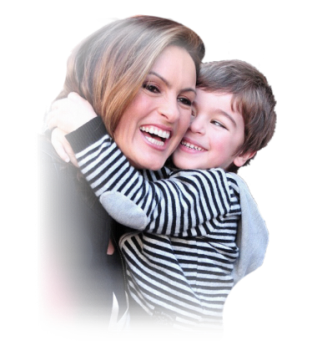 